CATEQUESIS NARRATIVA. 2º AÑO DEL CATECISMO JESUS ES EL SEÑOR.TEMA 21. JESUS RESUCITO AL TERCER DIA            Páginas de la guía: 156-157           Páginas del catecismo: 66-67Objetivos del  temaJesús resucitó de entre los muertos, subió a  los cielos y reina para siempre. Es el Señor.Los Apóstoles fueron los testigos de la Resurrección y lo comunicaron a todos.El domingo de Pascua es la gran fiesta de los cristianos. Cada domingo celebramos la resurrección del Señor.	
1º PARTE: CONOCEMOS.Comenzamos la catequesis repasando lo que vimos la semana pasada, les podemos recordar con nuestras propias palabras lo que vimos y aprendimos sobre la muerte de Jesús en la cruz. De aquella noche tan terrible que paso Jesús. La muerte en la Cruz significó la prueba más grande de amor que se puede vivir y Dios Padre lo hizo por nosotros dándonos a su Hijo, el Señor. Jesús murió en la cruz porque Dios Padre se lo pidió; así, entregando su vida por nosotros, el mal, el demonio, se daría cuenta del amor tan grande que Dios nos tienes  como  hijos, y la obra más grande del  demonio que fue la creación de la muerte, se vería vencida por la vida, y aniquilada para siempre..2º PARTE: SEGUIMOS PROFUNDIZANDOPero la Buena Noticia de hoy en esta catequesis es: Que Dios Padre no abandonó a Jesús: resucitado es exaltado a la gloria del Padre. Desde allí sigue estando presente entre nosotros. Vamos a conocer cómo ocurrió. Invitamos a abrir el catecismo por la página 66, dejamos que lo saquen  y lo abran, después les invitamos a que se fijen en el dibujo que representa un sepulcro de piedra. Dejamos que se fijen en el dibujo. Después añadimos con nuestras propias palabras: Este sepulcro es igual que el sepulcro en el que metieron a  Jesús, envuelto en una sábana. En el dibujo se ve que la sábana en la que envolvieron el cuerpo muerto de Jesús, estaba desplegada y el cuerpo no estaba allí, pero también podemos ver un gran resplandor de luz que ilumina todo el sepulcro, de allí nació la vida para todos y para siempre. Dejamos que los chicos pregunten y que hablen del sepulcro vacío y de la importancia que tiene para nuestra fe. Después les invitamos a leer todos, en voz alta, las tres frases del recuadro inicial de esta catequesis Una vez leído lo comentamos con estas preguntas para que ayude a  los niños a comprender.En primer lugar les preguntamos quién sabe lo que significa resucitar. Dejamos que hablen y digan; solo al final aclaramos con estas o semejantes palabras: Mirad la Resurrección de Cristo no es un retorno a la vida terrena. Volver a lo que se era antes. Su cuerpo resucitado es el mismo que fue crucificado, y de hecho, lleva las huellas de su pasión en él; pero ahora participa ya de la vida divina. Jesús es el Hijo de Dios y cuando resucitó se fue al lugar que siempre había tenido junto a Dios, con todas las propiedades de un cuerpo glorioso. Por eso Jesús es soberanamente libre de aparecerse a sus discípulos donde quiere y bajo diversas apariencias. Jesús resucitado puede estar en varios sitios a la vez… en el cielo, entre los hombres, en la eucaristía del Domingo, en el Sagrario, en nuestros corazones… Aclaramos si hubiera algunas dudas.Ahora les hacemos las siguientes preguntas:- ¿Quién resucitó a Jesús de entre los muertos? (Dios Padre)- ¿Quiénes fueron los primeros testigos de la Resurrección y los primeros que anunciaron que Jesús había resucitado? (a los apóstoles)- ¿Cuál es la gran fiesta de los cristianos? (el domingo de Pascua)¿Porque es la gran fiesta? (porque resucitó el Señor)¿Qué día de la semana celebramos la resurrección de Jesús? (los domingos)Después de aclarar las preguntas, y esperando que los niños se hayan acercado al misterio de la resurrección de Jesús, les invitamos a leer los cuatro párrafos de la página 66-67. Lo hacemos con estas o semejantes palabras. Vamos a leer de esta página 66 los tres primeros párrafos; en ellos vemos dos  maneras en las que Jesús resucitado  si hizo hacerse presente entre nosotros. Al terminar dejamos un espacio para que los niños pidan aclaraciones.Ahora observamos el dibujo de la página 67. Dejamos a los niños que lo miren y recuerden lo que hemos visto hoy en el tema. Jesús ha resucitado. Después de que ellos hablen sobre el dibujo nosotros se resumimos con estas palabras y pongamos emoción al contarlo: El dibujo nos cuenta lo que ocurrió cuando fueron las mujeres a  embalsamar el cuerpo de Jesús, y se encontraron el sepulcro abierto. Se asomaron y allí no estaba ya el cuerpo muerto de Jesús. Entonces un ángel salió al encuentro de las mujeres y les dijo ¿a quién buscáis? ¿ a Jesús el Nazareno, el crucificado? Ellas le dijeron que el cuerpo de Jesús no estaba. Y el ángel les contestó que ¡había resucitado ¡ No está aquí. Vemos a las mujeres como llevan en sus manos los ungüentos para lavar y urgir el cuerpo de Jesús y como se emocionan, mirad sus caras. Hay mucha alegría, hay esperanza era verdad lo que Jesús había dicho en varias ocasiones, que él tenía que resucitar; y corriendo fueron a decírselo a los apóstoles a Galilea, fueron a decirles que era verdad, que Jesús había vuelto a vivir, que  había resucitado.No había dudas de la resurrección de Jesús. Pero testigos, testigos oculares que vieran como Jesús resucitaba no hubo. Nadie vio el hecho de la resurrección.	

Pero lo que es realmente importante son los testimonios que nos han llegado de aquella época y que se refieren, sobre todo dos acontecimientos, por un lado, las apariciones del resucitado y por otra la constatación de un cambio de vida radical en los discípulos.	

Os voy a explicar estos dos acontecimientos por lo que creemos firmemente que Cristo ha resucitado, y no porque estuviera el  sepulcro vacío. En primer lugar porque Cristo resucitado se apareció primero a María Magdalena y a un grupo de mujeres, y  porque también se apareció a dos discípulos que iban de camino a Emaús, y a san Pedro y a los 11 apóstoles que estaba reunidos en el mismo lugar donde celebraron la última cena (Cenáculo) e incluso el mismo San Pablo nos dijo que Jesús se había aparecido a más de 500 hermanos a la vez y que más tarde se apareció a Santiago y a el mismo cuando iba camino de Damasco. Las apariciones de Jesús resucitado son el hecho fundamental para nuestra fe. Ellos nos han contado como lo vieron y lo que ocurrió	.

Y en segundo lugar, porque se produjo un cambio radical en la vida de los discípulos. Estos testigos afirman que han visto y reconocido a Jesús, el maestro, el mismo que ha pasado con ellos tres años de su vida hasta la muerte. Más aún, ellos hacen de esta experiencia el centro decisivo de su vida que lo legitima para ser testigo de la resurrección. Los discípulos, antes de la Pascua y antes del anuncio de las mujeres, tienen miedo y no creen, pero tras el encuentro con el resucitado no solo anuncian, sino que llegarán a dar la vida por él. Menudo cambio se dio en su vida.	

En resumen, nadie fue testigo ocular del acontecimiento mismo de la resurrección y ningún evangelista lo describe. Nadie puede decir cómo sucedió físicamente, por eso la resurrección transciende y sobrepasa a la historia, es superior a nosotros. Nuestra mente no puede llegar a alcanzarlo ni entenderlo. Pero sabemos que fue verdad.	
Después invitamos a sacar el cuaderno de vida de los niños y ponemos el título del tema, y les entregamos el criptograma sobre  la resurrección del Señor para que jugando maticen lo que les hemos contado en el día de hoy.	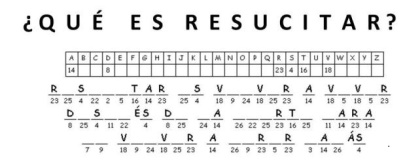 3º PARTE: ORAMOSOremos a Cristo, autor de la vida, resucitó entre los muertos, que por su poder nos resucitará también a nosotros y la molestia, Cristo vida no está, salvarnos. Señor Jesús, que anduviste los caminos del dolor y de la muerte, concédenos que unidos a Ti en el dolor y la muerte, resucitemos también contigo; te lo pedimos Señor. Todos: Cristo vida nuestra, salvamos. Jesús, amigo, hermano, maestro, nuestro señor, vencedor de la muerte, destruye en nosotros el mal, para que vivamos siempre para Dios Padre y para los hermanos. Te lo pedimos Señor. Todos: Cristo vida nuestra, sálvanosY  acabamos rezando el Padre Nuestro todos juntos, cogidos de la mano.4º ACTIVIDADES PARA LA CATEQUESIS DEL TEMA 21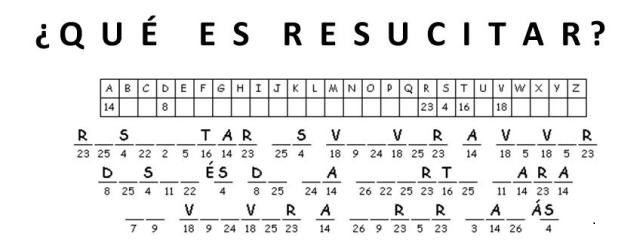 